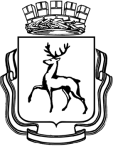 Заместитель главы администрации города Нижнего Новгорода,глава администрации Советского районаР А С П О Р Я Ж Е Н И ЕНа основании статьи 53 Устава города Нижнего Новгорода и в соответствии с постановлением администрации города Нижнего Новгорода
от 31 июля 2012 г. № 3113 "Об утверждении административного регламента администрации города Нижнего Новгорода по исполнению муниципальной функции "Освобождение территории города Нижнего Новгорода от самовольных нестационарных торговых объектов", актами выявления предполагаемых самовольных нестационарных торговых объектов, информационными сообщениями об обнаружении объектов, опубликованными в газете «День города» и на официальном сайте администрации города Нижнего Новгорода в сети Интернет (www.нижний новгород.рф):Признать торговые объекты:- киоск «овощи-фрукты», расположенный на ул. Тимирязева у д. 7;- палатка «квас», расположенная  на ул. М.Рокоссовского у д. 10;- палатка «квас», расположенная на ул. Ванеева у д. 11;- палатка «квас», расположенная на ул. Белинского у д. 11, самовольно установленными нестационарными торговыми объектами (далее – самовольные объекты).2. Председателю рабочей группы (Линёв А.А.) по выявлению самовольных объектов на территории Советского района организовать:2.1. С 22 августа по 29 августа 2016 года перемещение на место временного хранения самовольных объектов:- киоск «овощи-фрукты», расположенный на ул. Тимирязева у д. 7 (собственник не установлен);- палатка «квас», расположенная  на ул. М.Рокоссовского у д. 10 (ИП Плотникова);- палатка «квас», расположенная на ул. Ванеева у д. 11 (ИП Плотникова);- палатка «квас», расположенная на ул. Белинского у д. 11 (ИП Плотникова).2.2. Составление актов демонтажа, перемещения и передачи на ответственное хранение самовольных объектов и материальных ценностей, находящихся в данных объектах.2.3. Передачу объектов, включая находящееся в них имущество сотруднику МКУ  «Центр организации дорожного движения города Нижнего Новгорода» для перевозки к месту ответственного хранения на специализированную стоянку ул.Бурнаковская, 8.2.4. Направление копии настоящего распоряжения в комитет по управлению городским имуществом и земельными ресурсами для размещения на официальном сайте администрации города Нижнего Новгорода в сети Интернет (www.нижнийновгород.рф) и в департамент общественных отношений для опубликования в официальном печатном издании (газете «День города. Нижний Новгород»).  3. Рекомендовать отделу полиции №7 Управления МВД России по г.Н.Новгороду (С.В. Бауэр) обеспечить общественный порядок во время проведения процедуры демонтажа самовольных объектов.4. Рекомендовать МКУ «Центр организации дорожного движения города Нижнего Новгорода» (Д.В. Брылин) осуществить за счёт собственных сил и средств перемещение самовольных объектов к месту ответственного хранения на специализированную стоянку ул. Бурнаковская,8.5. Рекомендовать МКУ «Управление по организации работы объектов мелкорозничной сети города Нижнего Новгорода» (Н.И. Карнилин) обеспечить временное хранение самовольных объектов, включая находящееся в них имущество.          6.  Контроль за исполнением настоящего распоряжения возлагаю на заместителя администрации Советского района г. Нижнего Новгорода А.А.Линёва. Глава администрации                                                                                    Д.А. Новиков19.08.2016№685-рО демонтаже и перемещении самовольных объектов, расположенных:- на ул. Тимирязева у д. 7;- на ул. М.Рокоссовского у д. 10;- на ул. Ванеева у д. 11;- на ул. Белинского у д. 11О демонтаже и перемещении самовольных объектов, расположенных:- на ул. Тимирязева у д. 7;- на ул. М.Рокоссовского у д. 10;- на ул. Ванеева у д. 11;- на ул. Белинского у д. 11О демонтаже и перемещении самовольных объектов, расположенных:- на ул. Тимирязева у д. 7;- на ул. М.Рокоссовского у д. 10;- на ул. Ванеева у д. 11;- на ул. Белинского у д. 11